Bingoplade 1 (modul 1)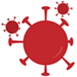 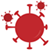 Post 1Tag en selfie ved et stort træ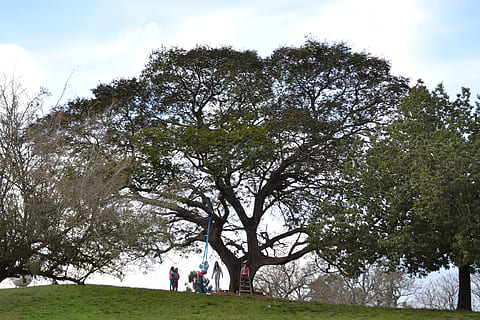 Post 2Tag en selfie ved et supermarked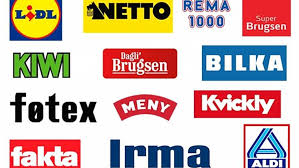 Post 3Tag en selfie foran en cafe/ restaurant 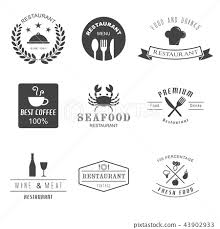 Post 4Tag en selfie i en skov eller park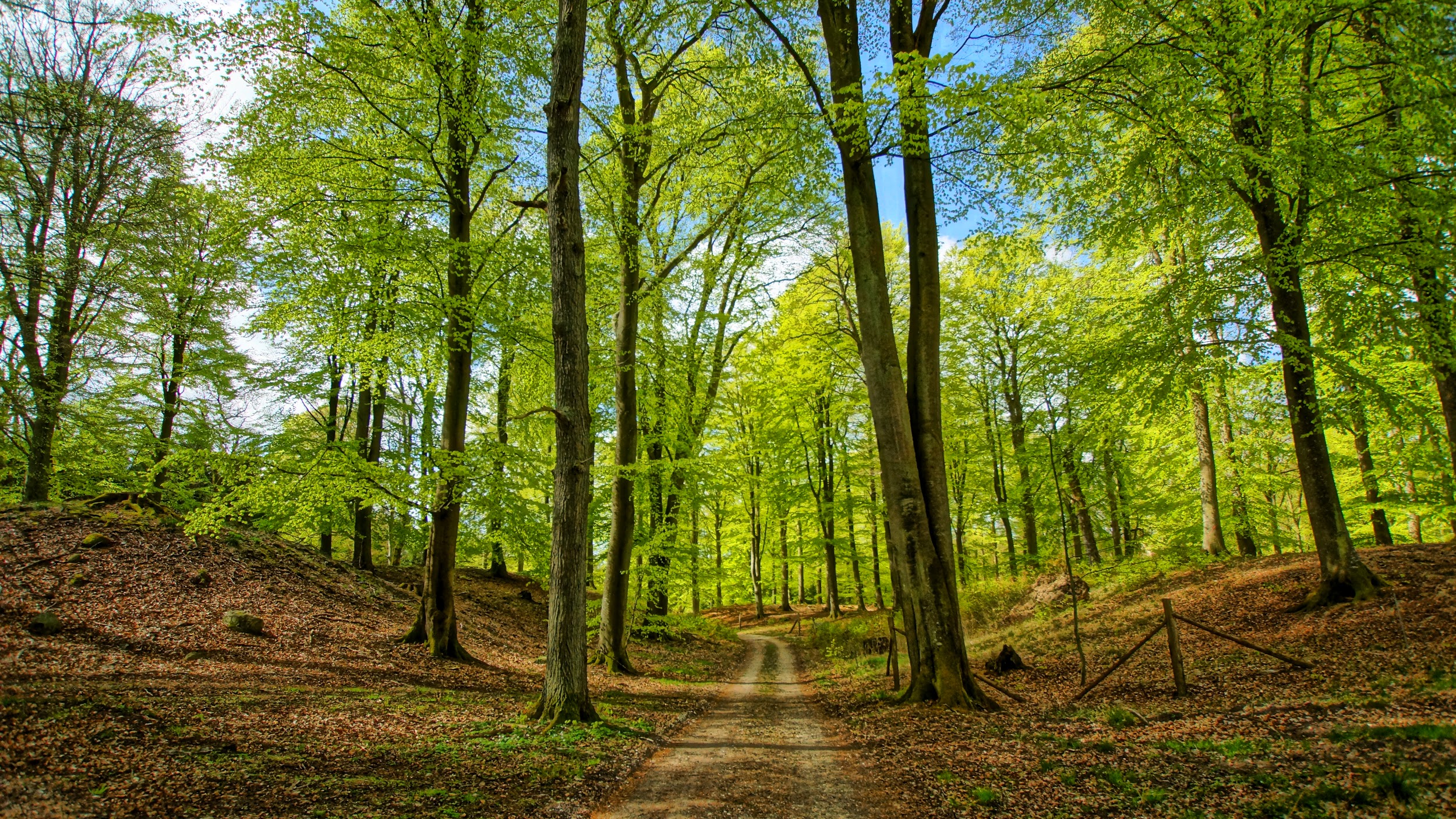 Post 5Tag en selfie ved et springvand/vandløb/sø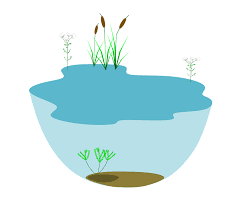 Post 6Tag en selfie ved skolen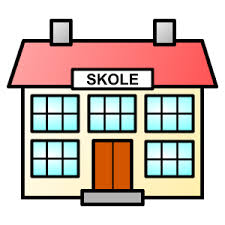 Post 7Tag en selfie med en fugl 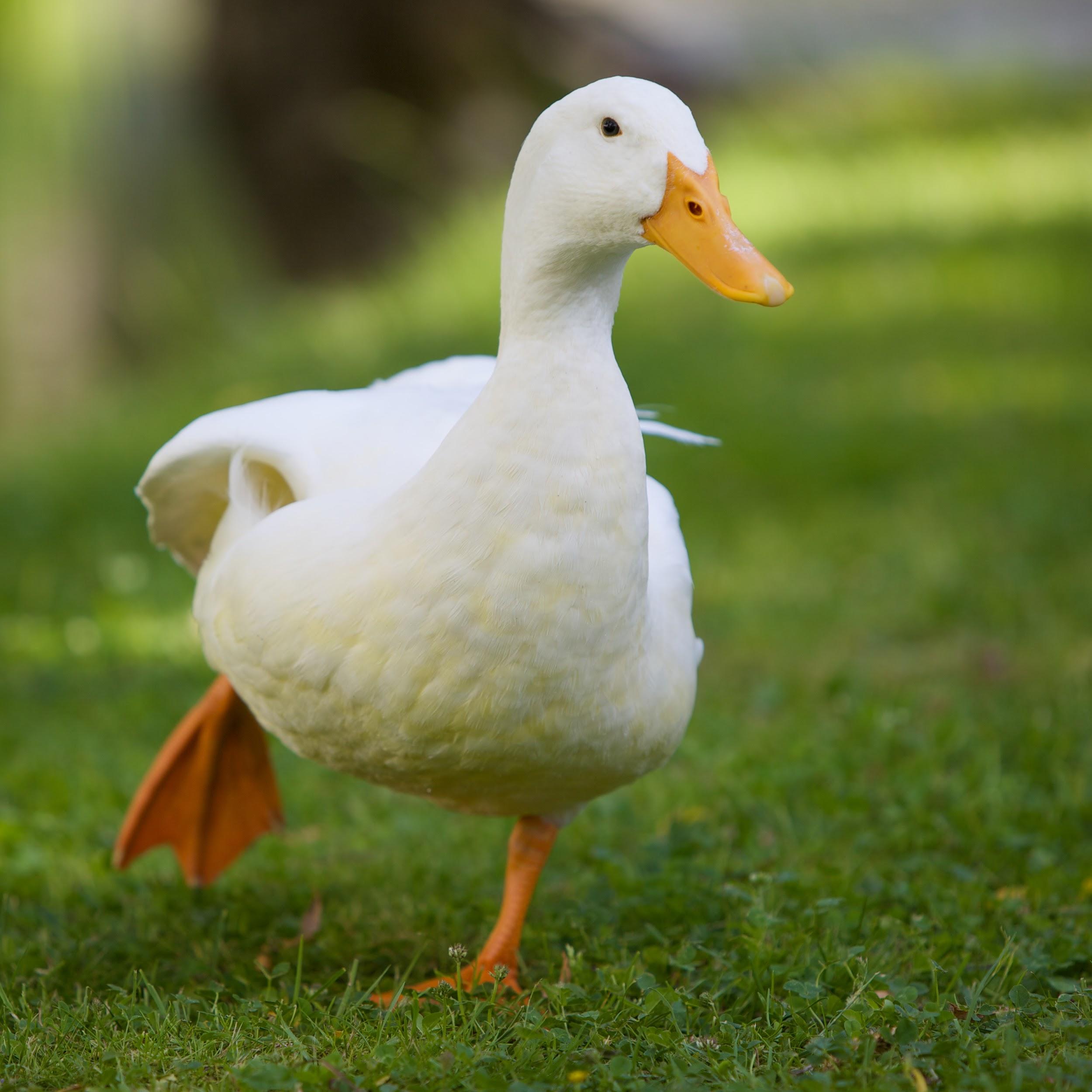 Post 8Tag en selfie ved noget streetart eller graffiti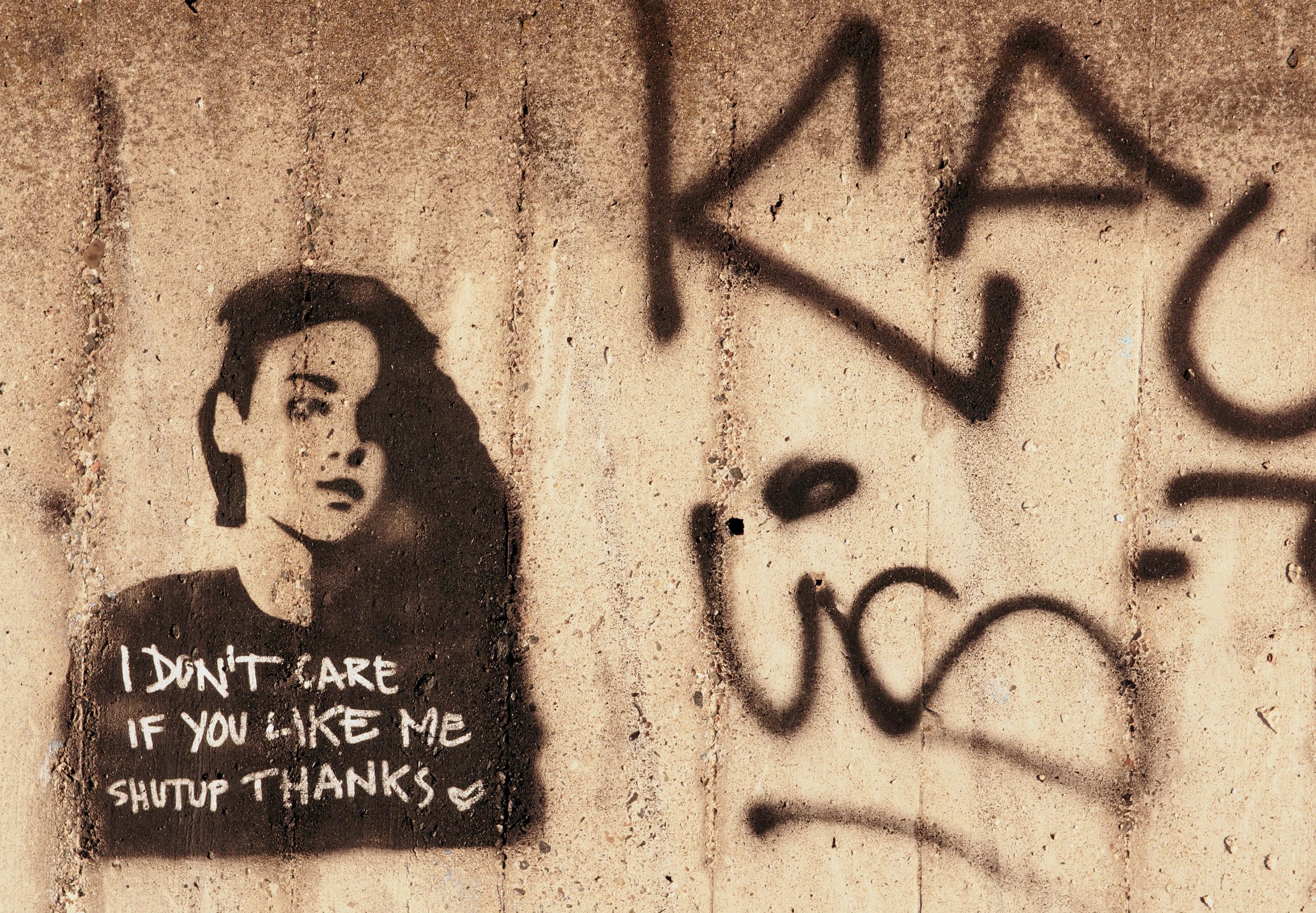 Post 9Tag en selfie ved et busstoppested eller station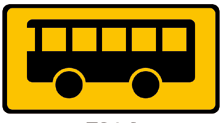 